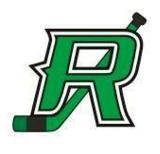 ROCKY MINOR HOCKEY ASSOCIATIONGeneral Meeting - December 13, 2016In attendance:  Twyla Roberts, Desmond Kleinscroth, Lori Lebeau, Kim McIntyre, Wes Tomyn, Jayme Baird, Dean Wedge, Bobbi Morgan, Tammy Bradshaw, Clint Robinson, Cary Madsen, Calvin Friegang, Scott Johnson, Kelsey Baird, Charla Morley, Nicole Currie, Genene Gopher, Scott Currie, Mike Datema, Trish Datema, Tracy Vanderaa, Darren Legace, Scott Austad, Willow Hauber, Angela WedgeMeeting called to order at 6:35 pm  Additions to the Agenda: Rules and Regulation Updates.Motion made by Scott Johnson to accept the agenda with addition.  Seconded by Cary Madsen.  Motion carriedMinutes from April 5, 2016 meeting were read.Desmond Kleinscroth made a motion to accept the minutes from last meeting Nicole Currie seconded.  Motion carried.Registrars Report: All teams have been approved by CAHL.  Affiliates are approved and sent in to CAHL.  Rules regarding affiliates explained and procedures reviewed.Questions were directed from crowd on permitted affiliates and provincial play downs.New proposals on Rules and Regulations read by Trisha Datema.  Proposal to change wording on affected rules and regulations to aline with Hockey Alberta and league updates. Discussions on Rules “E2” (too much or too little play).  Decided that games shown on current rules is adequate to aline with changes.  Decided that Rule “E3” will require more housekeeping on proposed wording.  This has been tabled to AGM.Motion made by Darren Legace to accept rules and regulation updates.  Seconded by Kim McIntyre – Motion Carried.Risk Manager/Clinic Coordinator:  Request was made for more coach development. Advised information and support may be provided by attending courses through Hockey Alberta and can also be found on their website.  Office Manager’s Report: Toni was absent so a report submitted was read on her behalf -Finished last season within budget and costs are on track for this season.  Ice costs have increased $2/hr from past season.  50 Hours unused ice is allotted per/season, due to scheduling, playoffs, weather and cancellation issues.  At this time last year we were at 25.25 hours, and current unused time is 16.25.  As we approach provincial play down and league playoffs, we will be requesting consideration from the town, due to playing format and scheduling requirements.  Some concerns regarding practice times in one division.  Practice schedule does not vary much from year to year, but considering factors are equal practice ice hours, other ice users scheduled prior to RMHA ice times, the number of teams in each division, and the age.  Once provincial play downs commence, all teams will be affected, even though they may not be participating. These games take priority over league, exhibition, tournament and practice.  All teams are eliminated or advance, practice ice times will be made available to manager on short notice.  Teams are encouraged to show support for provincial participants.Treasurers Report: TBS sock orders coming for black socks. Apparel Director has been appointed to expedite apparel orders (Thank you to Heather McLellan).  TBS will be invited to AGM in April for member concerns to be voiced as contract has 2.5 years left remaining.  Casino night was a success and will be held again in 2020 (January to March). Thank you to Tammy Bradshaw for coordinating this. Co-Op and Edwards Garage are the new Atom jersey sponsors. New half ice boards have been received,  with SS Pipelines/THS Septic and Civil Solutions as sponsors.  New ¾ boards for the Dynamites have been purchased.  Waiting for raffle forms from various teams.  Income statement was presented, and use of player development funds were encouraged to be used.  Proposals for Volunteer bonds and Board of Director Credits presented and were as follows:Bonds-$200 per/child and $50 per additional child.  Will be included in registration fees.-Minimum of 15 hours/Game of volunteering per/player-If player/family does not volunteer, bonds will not be returned.-Hours will be tracked by team manager, but it will be player/family responsibility to meet requirements and make sure their hours are recorded accurately.-Positions that fulfill bond requirements – executive members, directors, managers, coaches, league governors. Board of Director Credits-Credit amounts proposed would be applied towards players registration – no monetary value.-President/ Vice President – 1 player registration (if they have 2 players, it’s the highest registered    player)-Rest of Executive – 1 player registration to a maximum credit of $500-Board of Directors – 1 Player registration to a maximum of $250-Credit may not be used towards tryout fees.A motion was made by Kim McIntyre to accept income statement.  Motion seconded by Trisha Datema. – Motion carried.Vice President’s Report:  Many absence meetings held.  There was a misconception that meetings would be held after 4 absences.  Rule B2 and D31 wording will be reviewed by board.  3 sets of Novice jerseys to be purchased for next year.  Seeking sponsorship suggestions. Tabled -Lower division require parents to attend practices/games.  Due to lack of attendance with parents, players will now be pulled off the ice until a parent/guardian has been located.  This is placed at managers discretion.  Age limit will be discussed. Affiliating players to specific teams.President’s Report: Attended CAHL meeting November 8th. Tiering recommendations need to be clear for tiering meeting.  More research needs to be done by coaches to dictate where their team should be placed (i.e consulting with surrounding communities to discuss where they are placing teams etc.). Game sheets will be taken to CAHL meetings and should be handed in to RMHA directors.Bantam parents have expressed an interest in hosting Hanson Brothers tournament.  Successful applicants to host Midget Provincials will be confirmed this Thursday. Positions up for renewal at Aprils AGM : Vice presidentCoach CoordinatorRisk ManagerDirectorsTreasurer**discussion on evaluations 7:51 pm – 7:57 pm**Coach Coordinator –Nothing to reportReferee in Chief: - Nothing to reportBoard meeting previously set for January 10th at 6:00 pmKim McIntyre made a motion to adjourn meeting at 8:08 pm. Trisha Datema seconded.  Meeting adjourned 8:08 pm.